Biography Book Report ProjectName: ________________________________Biography Title: ______________________________________________________________________  This must be a fourth grade appropriate book—NOT internet research.Teacher Approval: ________________________Date of Presentation: _____________________(Once your project is approved, keep this sheet for future reference.)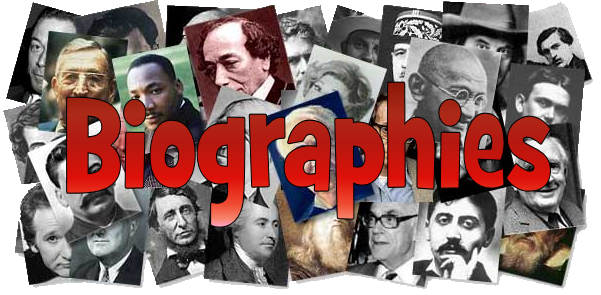 Project Due Dates:Book Title for Teacher Approval:  By Monday, October 8thReading/Working on Lap Book & Report:  October 8th-November 9th (Your book should be finished by the end of October.  It will be easier to do the project if you work on it as you read.)Biography Lap Book Due:  Friday November 9thPresentations:  November 12th-15th (See assigned date above.)Book Report Presentation RubricName: ___________________Quality of Project:  + _________/10 points10—meets all requirements of project selected.  (Great work!  Time/effort was put in!)7-9—meets the majority of written and visual requirements for project selected.  (Good work!)6 or less—project requirements were not met.  (Could have done better!)Comments:Presentation: + ________/10 pointsStage Presence—facing audience, posture displays confidence. (+2)Voice—loud and clear, speed is appropriate. (+2)Eye Contact—Looking at audience, not just reading notes. (+2)Gestures—refer to the project while presenting. (+2)Clear/Cohesive—audience better understands book/character from the presentation. (+2)Comments:Score:  + ___________/20